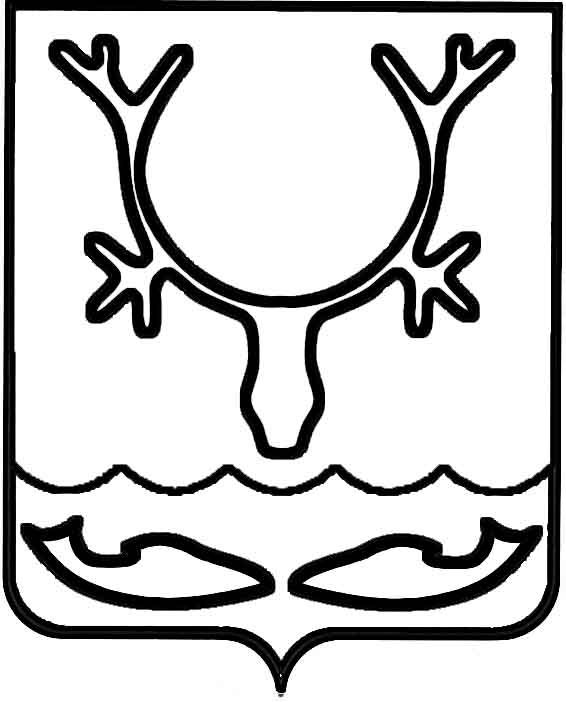 Администрация муниципального образования
"Городской округ "Город Нарьян-Мар"ПОСТАНОВЛЕНИЕВ соответствии со статьями 6, 27, 67 Водного кодекса Российской Федерации, статьей 16 Федерального закона от 06.10.2003 № 131-ФЗ "Об общих принципах организации местного самоуправления в Российской Федерации", статьей 2.1.18 Закона Ненецкого автономного округа от 29.06.2002 № 366-ОЗ 
"Об административных правонарушениях", руководствуясь постановлением Администрации Ненецкого автономного округа от 17.07.2012 № 199-п 
"Об утверждении правил охраны жизни людей на водных объектах в Ненецком автономном округе", Уставом муниципального образования "Городской округ "Город Нарьян-Мар", в целях предотвращения чрезвычайных ситуаций, связанных с гибелью людей на льду в период весеннего половодья 2020 года, Администрация муниципального образования "Городской округ "Город Нарьян-Мар"П О С Т А Н О В Л Я Е Т:1.	Запретить выезд транспортных средств и выход граждан  на  лед  водных  объектов, расположенных на территории муниципального образования "Городской округ "Город Нарьян-Мар", с 30 апреля 2020 года до полного схода льда.2.	МБУ "Чистый город" до 30 апреля 2020 года установить на территории муниципального образования "Городской округ "Город Нарьян-Мар" в местах вероятного выхода (выезда) граждан и транспортных средств на лед аншлаги "Выход (выезд) на лед запрещен" (Приложение).3.	Отделу организационной работы и общественных связей совместно 
с отделом ГО и ЧС, мобилизационной работы организовать разъяснительную работу через средства массовой информации по мерам безопасности на водных объектах 
и предупреждению несчастных случаев в период весеннего половодья 2020 года.4.	Отделу муниципального контроля совместно с ФКУ "Центр ГИМС 
по НАО" проводить проверки на водных объектах.5.	Признать утратившим силу постановление Администрации муниципального образования "Городской округ "Город Нарьян-Мар" от 22.10.2019 
№ 997 "О мерах по предупреждению чрезвычайных ситуаций на водных объектах 
на территории муниципального образования "Городской округ "Город Нарьян-Мар" 
в осенне-зимний период 2019-2020 г.г. и запрете выходов (выезда) на лед  
в необорудованных местах".6.	Настоящее постановление вступает в силу после его официального опубликования.Приложениек постановлению Администрациимуниципального образования"Городской округ "Город Нарьян-Мар"от 28.04.2020 № 318Места установки аншлагов "Выход (выезд) на лед запрещен"выезд на озеро Качгорт (с 2-х сторон моста) – 2 шт.;ул. Рыбников в сторону дамбы – 1 шт.;ул. Рыбников (район СМУ) – 1 шт.;ул. Сапрыгина (район дома 3А) – 1 шт.;ул. Портовая (район речного вокзала) – 1 шт.;ул. Полярная (район дома 26) – 1 шт.;ул. Песчаная (район дома 6) – 1 шт.;выезд на Лесозаводскую курью (с 2-х сторон моста) – 2 шт.;выезд на р. Печора:район Старой Бондарки – 1 шт.;район Совхоза – 1 шт.; ул. Юбилейная (район дома 41) – 1 шт.28.04.2020№318О мерах по предупреждению чрезвычайных ситуаций на льду водных объектов                    на территории муниципального образования "Городской округ "Город Нарьян-Мар"                    в весенний период 2020 года и запрете выхода (выезда) на ледГлава города Нарьян-Мара О.О. Белак